Урок физики в 8 физико-математическом классе по теме: «Постоянное магнитное поле (П.М.П.) и его характеристики».Урок разработан Михалевой Жанетой Эдуардовной, учителем физики МБОУ «СШ № 33» города Смоленска.Цели урока: воспитательные продолжить формирование личностных УУД, отражающих отношение к социальным ценностям и к учебной деятельности;продолжить формирование метапредметных УУД (регулятивных УУД, направленных на формирование контрольно-оценочной деятельности);развивающиепродолжить формирование метапредметных УУД, (регулятивных УУД, направленных на формирование целевых установок учебной деятельности);продолжить формирование метапредметных УУД, (позновательных УУД, отражающих методы познания окружающего мира и формирующие умственные операции);образовательныеобобщить и расширить информацию о постоянном магнитном поле и его характеристиках;изучить источники и индикаторы постоянного магнитного поля;сравнить электрическое и магнитное поля; экспериментально убедиться во взаимодействии электрического тока и магнитного поля.Ход урока.На уроке используются:Дидактическая структура урокаДеятельность ученикаДеятельность учителяПланируемый результатПланируемый результатДидактическая структура урокаДеятельность ученикаДеятельность учителяПредметный Формируются УУДОрг. МоментС-1. (ситуация первая) Настрой на деятельность (4 мин.).Записывают домашнее задание. Cлайд1.Слушают речь учителя.Смотрят кинофрагмент «Северное сияние» Слайд 2.Формулируют цели урока. Слайд 5.Задаёт и комментирует домашнее задание § 18-19 (Генденштейн Л.Е,) № 20.26-20.30, 20.36, 20.41-20.44, № 20.47-20.49*. Записи в тетради.Создаёт проблемную ситуацию, подводящую к теме урока. Слайд 3,4.Привлечено внимание к изучаемому объекту.Личностные УУД.Проверка домашней работы.(10 мин.)С-2. Вспоминаем, повторяем.С-3. Озвучиваем и демонстрируем.С-4.Анализируем, обобщаем, сравниваем, комментируем.Формулируют определение постоянного магнитного поля, сравнивают с определением в презентации. Слайд 6.Называют варианты источников П.М.П. Слайд 7.Подтверждают существование магнитного поля примерами классических экспериментов.(один ученик озвучивает кинофрагмент с опытом Ампера, второй демонстрирует опыт Эрстеда). Слайд 8.Сравнивают характеристики электрического и магнитного полей. Слайд 9. Работают с карточной-таблицей в парах и сверяют результат по ключу с самооценкой.Карточку оставляют, чтобы вклеить в конспект.Фронтальная беседа с классом.Корректирует деятельность учащихся.Наблюдает за работой учащихсяУсвоение понятия П.М.П.Экспериментальная аргументация высказываний.Чёткое представление о различиях и сходстве полейПознавательные и коммуникативные.Познавательные, регулятивные, коммуникативные.Личностные, коммуникативные, регулятивные.Изучение нового материала.(15 мин.)С-5. Внимание-новое! 1) Рассматривают В по обобщённому плану:Название.Определение.Формула и направление (правило «правой руки», правило «правого винта». Слайд 10.Единицы измерения.Применение. Слайд 11.2) Делают поле видимым при помощи линий магнитной индукции. Записи в конспекте. Слайд 12-15.Объясняет материал в режиме диалога.Усвоение характеристик (качественных и количественных) П.М.П.Регулятивные, познавательные, коммуникативные.Закрепление материала. (9 мин.)С-6. Применяем знания на практике. 1) Решают фронтально блиц-тест из презентации. Слайд 16-19.2) Экспериментальная групповая работа по определению направления тока в витке по правилу «правой руки». Оформляют в тетради результат в виде рисунка и вывода.
Слайд 20.Сдают тетради с конспектом и практической работой.Корректирует деятельность учащихся.Консультирует.Контролирует.Практическое использование знаний о взаимодействии П.М.П. и электрического токаЛичностные, коммуникативные, познавательные, регулятивные.5.Рефлексия .(2 мин.)Применение магнитов сложной конфигурации. Слайд 21 и К.Ф.Краткое обсуждение достигнутых целей урока. Слайд 22.Организует диалог.Регулятивные, коммуникативные.Презентация. Кинофрагмент «Северное сияние».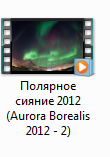 Кинофрагмент «Полюса магнита».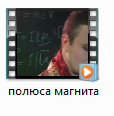 Кинофрагмент «Взаимодействие проводников с током».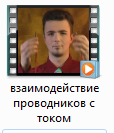 